NÁRODNÁ RADA SLOVENSKEJ REPUBLIKYVII. volebné obdobieČíslo: CRD-1710/2019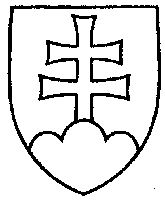 2100UZNESENIENÁRODNEJ RADY SLOVENSKEJ REPUBLIKYz 25. septembra 2019k návrhu poslancov Národnej rady Slovenskej republiky Mariana Kotlebu, Rastislava Schlosára, Jany Nehézovej, Stanislava Drobného a Petra Krupu na vydanie zákona, ktorým sa mení a dopĺňa zákon Slovenskej národnej rady č. 73/1986 Zb. o umelom prerušení tehotenstva v znení neskorších predpisov (tlač 1625) – prvé čítanie	Národná rada Slovenskej republiky	po prerokovaní uvedeného návrhu zákona v prvom čítanír o z h o d l a,  ž e	podľa § 73 ods. 4 zákona Národnej rady Slovenskej republiky č. 350/1996 Z. z. o rokovacom poriadku Národnej rady Slovenskej republiky v znení neskorších predpisov	nebude pokračovať v rokovaní o tomto návrhu zákona.  Andrej  D a n k o   v. r.predseda  Národnej rady Slovenskej republikyOverovatelia:Peter  Š u c a   v. r.Peter  P č o l i n s k ý   v. r.